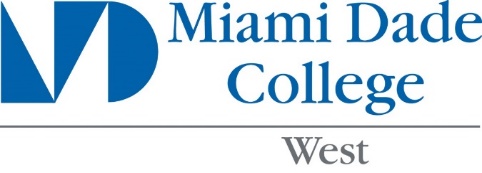 MIAMI DADE COLLEGE WEST CAMPUS- WORLD LANGUAGES DEPARTMENTEAP Course Syllabus & Lab Policies-Fall 2017-EAP 0200LSpeech/Listening Level 2Instructor/ Lab Manager: 		Ms. Wanda Curtiss, wcurtiss@mdc.edu 			Lab Assistants: 			Ms. Bertha Cabrera, bcabrera@mdc.edu  - Writing Ms. Jennifer Deronville, jderonvi@mdc.edu  – SpeechGeneral Information Email: 		WestEAP@mdc.edu EAP LAB: 				EAP Lab - Bldg. 2, Room 2120/2121Telephone: 				305-237-8948 or 305-237-8986Lab Access Code: 			Rosetta Stone, Tell Me More Access(This access is Available in West Campus Bookstore only)Access may be purchased in Campus Bookstore. Bring your receipt to a lab staff to register before September 11, 2017. Students who fail to purchase access before September 11, 2017 will be dropped from the course.· Please review course content/outline on page 6.Please follow the steps below in order to begin working on lab activities:Type in the navigation bar the following URL address to begin working on activities: https://admin.tellmemorecampus.com/ - DO NOT USE ANY OTHER WEBSITES.  Visit our webpage at http://eapsupportlab.weebly.com for online information.Students can create their MDC account or reset their password by visiting: www.mdc.edu/current.  The Computer Courtyard staff (located inside the library) can also help students with MDC account issues.  Please follow the steps below to Log on to a computer at MDC: Use your MDC Account  Username: mymdc\firstname.lastname###  Password: **********  Course Description: Students continue to develop the ability to understandfrequently used words in oral contexts and understand andappropriately respond to simple phrases and questions (1 credit).Prerequisites: 	EAP 0100 or equivalent proficiency 		Corequisites: EAP 0200Course Competencies:Competency 1: 	The student will use grammatical structures consistent withlevels 1-2.Competency 2: 	The student will demonstrate the ability to:           a. Describe personal background and describe and narrate    past events and experiences with limited control of                                     past tense-“ed” forms and common irregular verbs.                                 b. Ask questions about others’ past experiences and backgrounds.Competency 3: 	The student will demonstrate the ability to:                                 a. Speak in the future using “going to” in such situations                                      as making plans or schedules and expressing academic     and professional goals.                                 b. Ask questions about others’ future intentions.COMPREHENSIONCompetency 4: 	The student will demonstrate the ability to spell words andnames and ask for the spelling of words and names.Competency 5: 	The student will listen to short discourses and will demonstrate the ability to identify the topics.Competency 6: 	The student will take accurate dictation of simple andcompound sentences. General Information:  1. 	Students may attend the lab any time during lab operating hours.  2. 	The lab staff will assist students in any way they can.  3. 	During the semester the EAP lab reserves the right to give priority to Speech lab students to work in the EAP lab since it is the only lab on campus that has headphones.  4. 	The EAP lab is not responsible for personal belongings. Any items (e.g., keys, memory sticks, jewelry, cellular phones, textbooks, etc.) will be taken to Security. MDC ID’s will be taken to Student Life.  5. 	EAP lab staff can move students’ belongings and log them out if they have been out of the lab for 10 minutes or more, especially during peak periods in the Lab.  6. 	Academic dishonesty. Cheating of any kind is not allowed (e.g., cheating, collusion, plagiarism). Students are to work independently. The result will be disciplinary action and/or failing the course as outlined in the Student’s Rights and Responsibilities Guide.  7. 	The EAP Discipline at MDC West requires that students enrolled in EAP Writing Lab and/or EAP Speech Lab complete a minimum of 15 hours to meet the 1 CREDIT LABORATORY COURSE. 15 of these hours have to be completed in the lab. Having partially completed hours will not guarantee partial credit but rather no credit.   EAP Speech Lab Grade Breakdown-	Completion of all activities with *good scores*			80%All activities in Tell Me More must be completed with 100% completionand 80% Correction. Students may ask an EAP Lab staff to review activities.-	Completion of the Pre-test and Post-test 			10%Students will be credited for taking the Progress Test regardless of score received.-	Completion of all 15 hours in the EAP Lab			10%The 15 hours will be divided into 3 periods. The first 5 hours must be completed bythe first due date.EAP Activities Announcements:All EAP students are encouraged to attend campus events to help expand their knowledge and immerse in the campus culture.  All EAP students are encouraged to participate in the Student showcase to be held at the end of the term.EAP AMBASSADORThe EAP Ambassador is a voluntary position for an EAP student.  This volunteer will help to guide EAP students and will work closely with the EAP Chair’s Council in planning the EAP end-of-term showcase.  This person will also work closely with the EAP Lab Manager to seek additional resources and activities for EAP students. If interested, please email WestEAP@mdc.edu or call 305-237-8948.EAP Lab Policies:  1. 	Students are expected to use academic-oriented software while in the lab. In addition, students need to be actively engaged with this software to receive credit towards their time requirement. Work is supposed to be completed in the lab as well as at home. If students finish the exercises prior to the hour time requirement, there are other academic programs they must use. Students who do not use their time in the lab to study will be asked to leave.  2. 	Unauthorized Internet access is prohibited (e.g., Facebook, Twitter, YouTube, personal e-mail).  3. 	No guests are allowed (in the lab). This is college policy.  4. 	No food or beverages are allowed. Please do not eat or drink around the computers.  5. 	Cellular phones: Students should set their cellular phones on vibrate or silent mode upon entering the lab. Students talking on their cellular phone in the lab will be dismissed for the day.  Student Responsibilities:  1. 	The EAP Lab is equipped with the necessary software and hardware to complete lab-related activities.   Work may be saved on external accessories such as USB Flash Drives.   A staff member of the Lab should be contacted immediately in the event that there are technical difficulties with any piece of equipment.  2. 	Students are given a Time Log at the beginning of the term. Students must not lose this form because EAP lab staff needs to corroborate student hours in the event that there are time discrepancies. Students are accountable for tracking their hours and will be told total lab hours accumulated upon logging out and leaving the lab.  3.	 Students must always bring their MDC Student ID card to the lab in order to work in the lab.  4. 	Students MUST log out of the Lab Attendance System when leaving the lab, or they will automatically lose their lab hours for the day. Students cannot log – in and leave the lab under any circumstances. 5. 	Upon entering the lab, they must present their MDC ID card for the staff to log them into the computerized attendance system.  6.	 Students are RESPONSIBLE for immediately notifying EAP Lab Staff if there are any changes in their lab level, lab section, or surname; otherwise a failing grade will be assigned.  7. 	If students become seriously ill, they must contact the manager or a staff member as soon as possible.  8. 	Dropping/adding or withdrawing from the lab course is the student’s responsibility.  If you are dropped from your lecture course, you will automatically be dropped from your EAP lab course without notice.  1st    Set: 5 Hours2nd   Set: 5 Hours3rd Set: 5 HoursSeptember 28, 2017 October 26, 2017December 11, 2017